根据2014年6月17日收到的突尼斯常驻联合国日内瓦办事处和驻瑞士专门机构代表团的普通照会，我荣幸地向您通报突尼斯政府决定撤回蒙吉•哈姆迪先生国际电信联盟副秘书长职位的竞选材料。	秘书长
	哈玛德•图埃博士附件：1件附件突尼斯常驻联合国日内瓦办事处和
驻瑞士专门机构代表团文号：383突尼斯常驻联合国日内瓦办事处和驻瑞士专门机构代表团向国际电信联盟（ITU）致意，并参照其2013年6月21日第200号普通照会，荣幸地做出如下通报：突尼斯政府决定
蒙吉•哈姆迪先生退出将在大韩民国举行的国际电联全权代表大会（2014年10月20日至11月7日）上进行的国际电信联盟副秘书长职位的竞选。突尼斯常驻联合国日内瓦办事处和驻瑞士专门机构代表团谨借此机会，再次向国际电信联盟致以最崇高的敬意。2014年6月17日，日内瓦（原件已签）突尼斯常驻联合国日内瓦办事处和
驻瑞士专门机构代表团
公章至：国际电信联盟，日内瓦______________全权代表大会（PP-14）
2014年10月20日-11月7日，釜山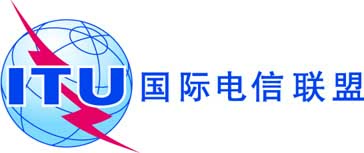 全体会议文件 4(Rev.1)-C2014年6月17日原文：法文秘书长的说明秘书长的说明撤回副秘书长职位候选人的竞选资料撤回副秘书长职位候选人的竞选资料